Publicado en ciudad de México el 30/10/2019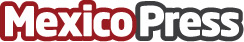 Reporta Fibra Plus Incremento de ingresos por rentas en un 39% El Fibra manifestó en su reporte que hubo un incremento por concepto de rentas de 39.4% con respecto al mismo periodo del año anterior. Los activos totales rebasaron los 7 mil 210 millones de pesos y de ellos, prácticamente el 96% correspondió a propiedades de inversión, mismas que presentaron un alza de 31.2%.	El nivel de apalancamiento se mantiene en niveles mínimos, y reportó una disminución en el Pasivo Circulante del 61.2% año con añoDatos de contacto:FWD ConsultoresNota de prensa publicada en: https://www.mexicopress.com.mx/reporta-fibra-plus-incremento-de-ingresos-por Categorías: Inmobiliaria Finanzas Recursos humanos http://www.mexicopress.com.mx